Συντάσσεται με τη συνεργασία όλων των εκπαιδευτικών που εμπλέκονται στη μαθησιακή πορεία του/της μαθητή/τριας για τη  διαμόρφωση μιας πληρέστερης εικόνας του/της, όσον αφορά την επίδοση και συμπεριφορά , τις δυνατότητες και δυσκολίες του/της  στη διδασκαλία και στη μάθηση, καθώς και για  τις κλίσεις και τα ενδιαφέροντά του/της.Ημερομηνία:           /            /         .      και ως εκ τούτου σας ευχαριστούμε για τη συνεργασία σας. Δημογραφικα Στοιχεια & Γενικες ΠληροφοριεςΟνοματεπώνυμο παιδιού:                                                                                                                                                _                   Όνομα πατέρα:_________________________________________     Ημερ/νία Γέννησης: _______________Τάξη:       ______ . Ονομ/μο Υπεύθυνου Τμήματος:    ____________________                     _______________                                                                                           :                                                               Φοίτηση σε δομή Ειδικής Αγωγής;  (Επιλέξτε ένα από τα παρακάτω, βάζοντας Χ) Ειδικό Νηπιαγωγείο             Τμήμα Ένταξης  	   Παράλληλη Στήριξη           Άλλο:                                  ____Φοίτηση στο Ολοήμερο Πρόγραμμα:       ΝΑΙ              ΟΧΙ     .                                            :                                                               ΠΡΩΤΟ ΜΕΡΟΣΑπαντήστε στις παρακάτω ερωτήσεις βάζοντας Χ  στο αντίστοιχο κελί κάθε πρότασης:Προφορικη Επικοινωνια & Γραπτη ΕκφρασηΜαθηματικεσ ΕννοιεσΔημιουργικη ΕκφρασηΚοινωνικεσ Δεξιοτητεσ & Ικανοτητα ΠροσαρμογησΔΕΥΤΕΡΟ ΜΕΡΟΣΠαρακαλώ απαντήστε στις παρακάτω ανοικτές ερωτήσεις:   Δώστε μια σύντομη και σαφή περιγραφή της γενικής εικόνας του παιδιού (μαθησιακά, συμπεριφορικά, ψυχοκοινωνικά, συναισθηματικά κ.λπ.):   Αναφέρετε επιγραμματικά σε ποιους τομείς εντοπίζετε τις σημαντικότερες δυσκολίες-ανάγκες:  Ποιες ιδιαίτερες ικανότητες- δεξιότητες έχετε εντοπίσει στο παιδί:  Αναφέρετε, αν έχετε εικόνα, τις κλίσεις και τα ενδιαφέροντα του/της μαθητή/τριας:  Περιγράψτε σύντομα τη σχέση του παιδιού με το σχολείο και τον/την εκπαιδευτικό:  Περιγράψτε σύντομα τη σχέση του παιδιού με τους συμμαθητές του:   Άλλες παρατηρήσεις - προτάσεις:Ονοματεπώνυμο/Υπογραφή συντάκτη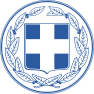 ΕΛΛΗΝΙΚΗ ΔΗΜΟΚΡΑΤΙΑΕΛΛΗΝΙΚΗ ΔΗΜΟΚΡΑΤΙΑΥΠΟΥΡΓΕΙΟ ΠΑΙΔΕΙΑΣ, ΘΡΗΣΚΕΥΜΑΤΩΝ & ΑΘΛΗΤΙΣΜΟΥΥΠΟΥΡΓΕΙΟ ΠΑΙΔΕΙΑΣ, ΘΡΗΣΚΕΥΜΑΤΩΝ & ΑΘΛΗΤΙΣΜΟΥΠΕΡΙΦ. Δ/ΝΣΗ Α/ΘΜΙΑΣ & Β/ΘΜΙΑΣ ΕΚΠ/ΣΗΣ ΣΤΕΡΕΑΣ ΕΛΛΑΔΑΣΠΕΡΙΦ. Δ/ΝΣΗ Α/ΘΜΙΑΣ & Β/ΘΜΙΑΣ ΕΚΠ/ΣΗΣ ΣΤΕΡΕΑΣ ΕΛΛΑΔΑΣΔΙΕΥΘΥΝΣΗ Α/ΘΜΙΑΣ ΕΚΠ/ΣΗΣ _______________ΔΙΕΥΘΥΝΣΗ Α/ΘΜΙΑΣ ΕΚΠ/ΣΗΣ ___________________ ΝΗΠΙΑΓΩΓΕΙΟ ______________ ΝΗΠΙΑΓΩΓΕΙΟ __________Υπεύθυνος επικοινωνίας με ΚΕ.Δ.Α.Σ.ΥΤηλέφωνο σχολείου:E-mail σχολείου:ΠΕΡΙΓΡΑΦΙΚΗ ΠΑΙΔΑΓΩΓΙΚΗ ΕΚΘΕΣΗ ΔΕΝ ΙΣΧΥΕΙ ΠΟΤΕΙΣΧΥΕΙ ΜΕΡΙΚΕΣ ΦΟΡΕΣΙΣΧΥΕΙ ΠΑΝΤΑΠεριγράφει γεγονότα, αντικείμενα και προσωπικές εμπειρίεςΑφηγείται ένα παραμύθι, μια προσωπική ιστορία κ.α.Φαίνεται να κατανοεί μια ιστορίαΤο λεξιλόγιο του είναι καταληπτόΣυμμετέχει σε συζητήσεις με τους συμμαθητές του στο πλαίσιο των οργανωμένων / ελεύθερων δραστηριοτήτωνΑκούει κατά τη διάρκεια μιας συζήτησης, είναι καλός ακροατήςΑκολουθεί τους κανόνες συζήτησης (διαδοχικά ομιλητής -  ακροατής)Aπαντά στο όνομά του/ τηςΑπαντάει όταν το ρωτούν κάτιΚαταλαβαίνει τα μη λεκτικά μηνύματα στην επικοινωνία (π.χ. έκφραση προσώπου, κινήσεις σώματος)Διακόπτει, χωρίς λόγο, τους συμμαθητές και τον/τη νηπιαγωγόΑπομνημονεύει μικρά ποιήματα ή λαχνίσματαΈχει δυσκολία στην ομιλία (π.χ. στην άρθρωση, τραυλισμός)Κρατά σωστά μολύβι, μαρκαδόρους, κιμωλίαΑναγνωρίζει τα χρώματαΑναγνωρίζει και αντιγράφει σχήματα,  γράμματα, ή αριθμούς ΔΕΝ ΙΣΧΥΕΙ ΠΟΤΕΙΣΧΥΕΙ ΜΕΡΙΚΕΣ ΦΟΡΕΣΙΣΧΥΕΙ ΠΑΝΤΑΓνωρίζει και χρησιμοποιεί χωρο- χρονικές έννοιες  («πάνω- κάτω», «μέσα- έξω», «πριν- τώρα- μετά»,  «σήμερα- αύριο»)Ομαδοποιεί ή ταξινομεί αντικείμενα σε κατηγορίεςΜετρά έως το 10Καταμετρά αντικείμεναΣυγκρίνει δυο ή και περισσότερα σύνολα/ μεγέθηΚατανοεί τα αντίθετα (πχ μικρός- μεγάλος, ψηλός-κοντός, ζεστός-κρύος)Γνωρίζει τις ημέρες της εβδομάδαςΜπορεί να φτιάξει πάζλ με λίγα κομμάτιαΒάζει σε λογική σειρά εικόνες (σειροθέτηση)Μπορεί εύκολα να χρησιμοποιεί διαφορετικούς τρόπους για να λύνει προβλήματαΕπεξεργάζεται ποσότητες, σχέσεις, σχήματα και αριθμούς ΔΕΝ ΙΣΧΥΕΙ ΠΟΤΕΙΣΧΥΕΙ ΜΕΡΙΚΕΣ ΦΟΡΕΣΙΣΧΥΕΙ ΠΑΝΤΑΑυτοσχεδιάζει (π.χ. συμβολικό παιχνίδι, παιχνίδι ρόλων)Συμμετέχει σε ομαδικές δραστηριότητες συνομηλίκωνΕκφράει με κατάλληλο τρόπο σκέψεις και συναισθήματα Εκφράζεται με φαντασίαΖωγραφίζει ελεύθερο σχέδιο   Μιμείται ή δραματοποιεί αφηγήσεις Συμμετέχει σε καλλιτεχνικές δραστηριότητες (π.χ. θεατρικό παιχνίδι, σχολικές γιορτές) ΔΕΝ ΙΣΧΥΕΙ ΠΟΤΕΙΣΧΥΕΙ ΜΕΡΙΚΕΣ ΦΟΡΕΣΙΣΧΥΕΙ ΠΑΝΤΑΈχει τουλάχιστον έναν φίλοΑναπτύσσει σχέσεις με τους συνομηλίκουςΔείχνει ενδιαφέρον για τους άλλους και για το κοινωνικό περιβάλλονΑνταποκρίνεται σε προσπάθειες επαφής  με τους άλλουςΤου αρέσει να το αγγίζουν ή να το κρατούνΣυνεργάζεται ικανοποιητικά με τη νηπιαγωγόΈχει ενταχθεί στην ομάδα της τάξηςΈχει βλεμματική επαφή με τους άλλουςΜοιράζεται τα πράγματά του με τους συνομηλίκους τουΠροσφέρει βοήθεια στα άλλα παιδιάΕκφράζει βασικά συναισθήματα (χαρά, λύπη, θυμό)Αντιλαμβάνεται τα συναισθήματα των άλλων και νοιάζεται για αυτούς Ζητάει συγνώμη όταν χρειάζεταιΜπορεί να αυτοεξυπηρετηθεί (π.χ. φαγητό, τουαλέτα)Αναστατώνεται έντονα σε κάθε αλλαγή στην καθημερινή του ρουτίναΝτύνεται μόνο του (μπλούζα, μπουφάν κ.α.)Έρχεται  ευχάριστα στο σχολείοΜπορεί να δουλέψει ανεξάρτητα, με λίγη ή καθόλου βοήθειαΟλοκληρώνει τη δραστηριότητα που αναλαμβάνειΕκτελεί απλές εντολέςΣυμμορφώνεται σε κανόνες / οδηγίεςΠροσαρμόζεται εύκολα σε νέες καταστάσεις / περιβάλλονταΠαραπονιέται για σωματικά ενοχλήματα (πονοκέφαλο, πονόκοιλο κ.α.)Αποχωρίζεται δύσκολα οικεία του πρόσωπαΑπουσιάζει αδικαιολόγητα από το σχολείοΈχει ξεσπάσματα θυμού ή κλάματοςΑντιδρά ακραία σε κάποια αποτυχία ή επιτυχίαΠαραμελεί ή ξεχνά τις εντολές για το τι πρέπει να κάνειΖητά επιτακτικά αυτό που θέλειΕπιβάλλεται στα άλλα παιδιά - θέλει να είναι ο αρχηγός της παρέαςΕνοχλεί / διακόπτει τους άλλους όταν ασχολούνται με κάτιΕνοχλείται από έντονους ήχους, θορύβους, φώς κ.α.Γίνεται επιθετικό ή χτυπά τα άλλα παιδιάΑπομονώνεται και προτιμά να παραμένει μόνοΕπαναλαμβάνει μονότονες κινήσεις ή στερεοτυπίεςΦαίνεται να μην ακούει όταν του απευθύνουν το λόγοΑποσπάται η προσοχή του - δυσκολεύεται να μείνει συγκεντρωμένοΜε την πρώτη δυσκολία τα παρατάειΧάνει συχνά αντικείμεναΔυσκολεύεται να καθίσει στη θέση του –κινείται μες στην τάξηΔυσκολεύεται να περιμένει τη σειρά του